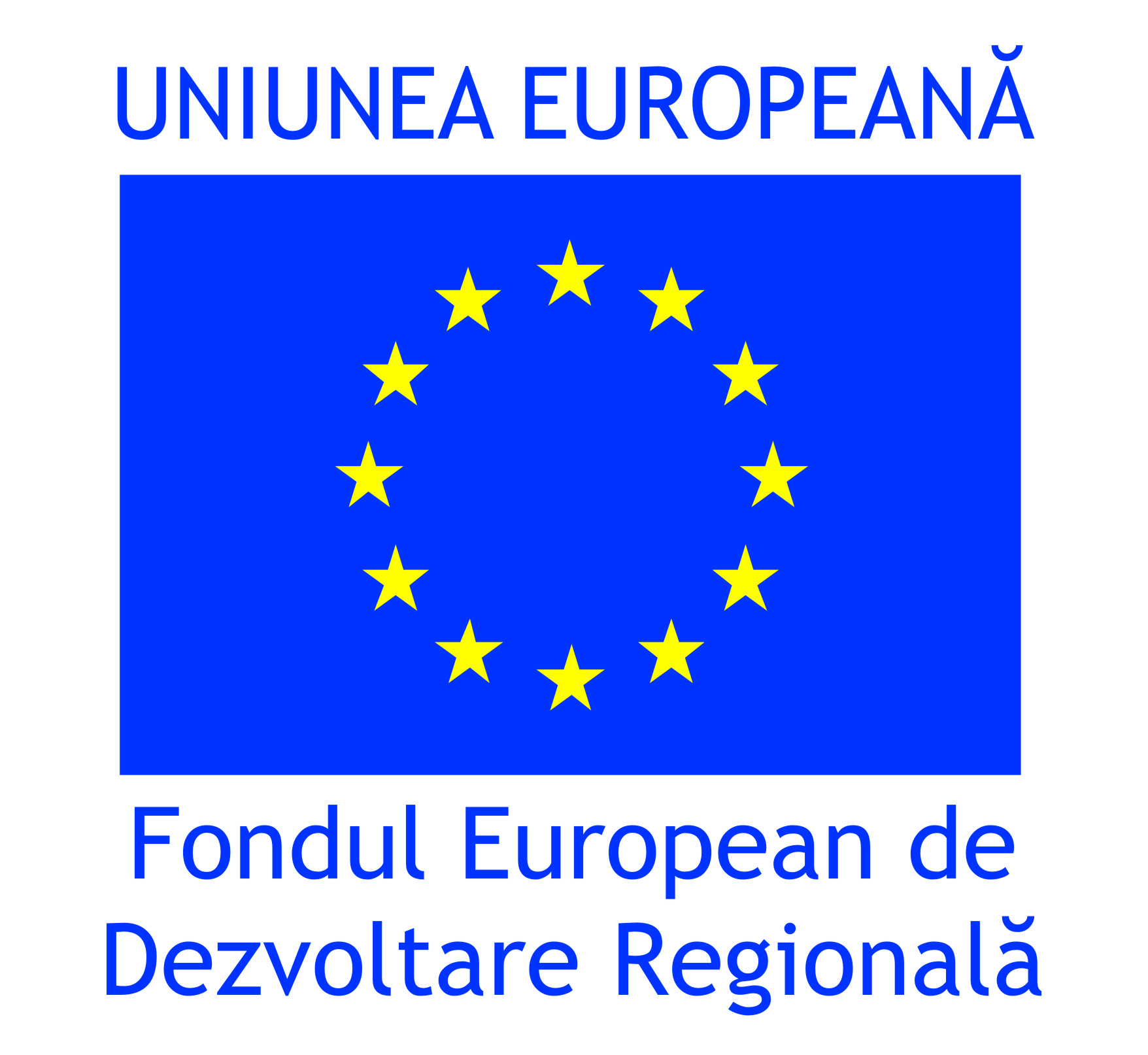                     Numele proiectuluiObiectivul Proiectului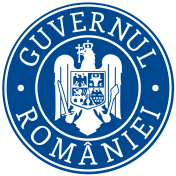 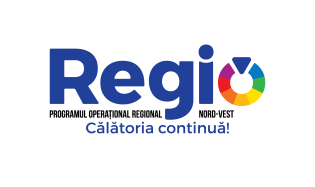 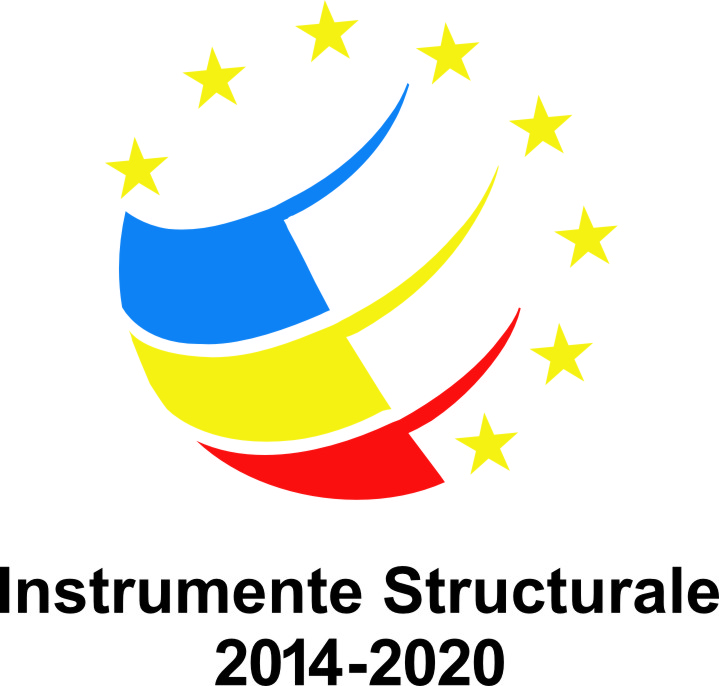 Investim In viitorul tău! Proiect cofinanţat din Fondul European
                                                                 de Dezvoltare Regională prin Programul Operaţional Regional 2014-2020